Soluzioni del Problema4: la scatola dei soprammobili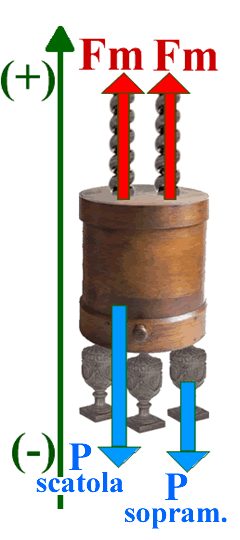 La prima cosa richiesta dal problema è quella di disegnare le forze delle due molle, il peso della scatola e quella dei soprammobili.Il disegno è fatto a destra. Nota che tutte le forze sono disegnate a partire dai loro punti di applicazione: le frecce di Fm partono dal punto di aggancio delle molle, il peso della scatola (P_scatola) parte dalla scatola, il peso dei soprammobili (P_sopram.) parte dai soprammobili. Inoltre ho disegnato l’asse Y e ho scelto di porre il (+) in alto.Le molle possono allungarsi fino al valore massimo di 17,5cm, oltre il quale si spezzano: perciò la forza massima che le molle possono applicare (FmMAX) è uguale a quella che si ha quando esso sono lunghe 17,5cm. Il peso che le molle devono sostenere è quello della scatola (P_scatola)+il peso dei soprammobili (P_soprammobili): dunque deve valere la legge FmMAX > P_scatola+P_soprammobili. Calcolo FmMAX, calcolo P_scatola, per sottrazione ottengo P_soprammobili. Calcolo poi il peso di 1soprammobile e per divisione ottengo il numero di soprammobili.Calcolo FmMAX: Fmolla = K∙L → FmMAX (1molla) = K∙LMAX. K=18N/cm LMAX = LMAX – Lo → LMAX = 17,5cm – 5,0cm = 12,5cm →FmMAX (1molla) = 18N/cm∙12,5cm = 225NHo 2molle, cosicché FmMAX=2∙FmMAX (1molla) = 2∙225N = 450N.Calcolo P_scatola: P_scatola = Ps∙V.Ps = 6,0N/dm3   ;   V = Ab∙h.   Ab = R2 = (300mm)2 = 282.600mm2 = 2826cm2V = 2826cm2∙20cm = 56.520cm3 = 56,52dm3P_scatola = Ps∙V = 6,0N/dm3∙56,62dm3 = 339,72NCalcolo P_soprammobili: Poiché le due molle devono sostenere P_scatola+P_soprammobili, il peso a disposizione dei soprammobili è quello massimo sostenibile dalle molle – il peso già occupato dalla scatola → P_soprammobili = FmMAX – P_scatola = 450N – 339,72N = 110,28NCalcolo il peso di 1soprammobile: del soprammobile conosco volume e densità → calcolo la massa e poi il peso.Massa 1soprammobile = 800cm3∙0,800dm3∙2,6kg/dm3 = 2,08kgPeso 1soprammobile = M∙g = 2,08kg∙9,8N/kg = 20,4NCalcolo il numero dei soprammobili (N): N = (Peso max dei soprammobili)/(Peso 1soprammobile) → N = 110,28N/20,4N = 5,4. Poiché se N > 5,4 le molle si spezzano, scrivo: N = 5Disegno l’asse della direzione delle forze, cioè l’asse Y. Scelgo a piacere il verso (+): in alto (vedi la figura). Perciò Fm è positiva (punta in alto), P_scatola e P_5 SOPRAMMOBILI   sono negativi (puntano in basso).Conosco già il valore di Fm e P_scatola e posso scrivere:    Fm = +225Nŷ  ;   P_scatola = -339,72Nŷ  Calcolo il modulo del peso di 5 soprammobili: P_5 SOPRAMMOBILI  = 5∙20,4N = 102,0N   P_5 SOPRAMMOBILI   = -102,0NŷLa forza totale (FTOT) è la somma algebrica di tutte le forze presenti e perciò scrivo: FTOT = 2xFm + P_scatola + P_5 SOPRAMMOBILI   = 2x225Nŷ + (-339,72N)ŷ + (-102,0Nŷ) = +8,28Nŷ : la scatolina è spinta con una forza di 8,28N in verticale verso l’alto.(nel problema avevo dato come risultato FTOT = 8,96N: la differenza dei valori è dovuta alle approssimazioni fatte)